ДЕПАРТАМЕНТ ОБРАЗОВАНИЯ ГОРОДА МОСКВЫ
СЕВЕРО-ВОСТОЧНОЕ ОКРУЖНОЕ УПРАВЛЕНИЕ ОБРАЗОВАНИЯ
ОКРУЖНОЙ УЧЕБНО-МЕТОДИЧЕСКИЙ  ЦЕНТР
ГОСУДАРСТВЕННОЕ БЮДЖЕТНОЕ ОБРАЗОВАТЕЛЬНОЕ УЧРЕЖДЕНИЕ
ЦЕНТР РАЗВИТИЯ РЕБЕНКА -  ДЕТСКИЙ САД №  1194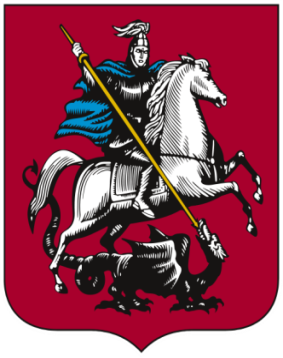 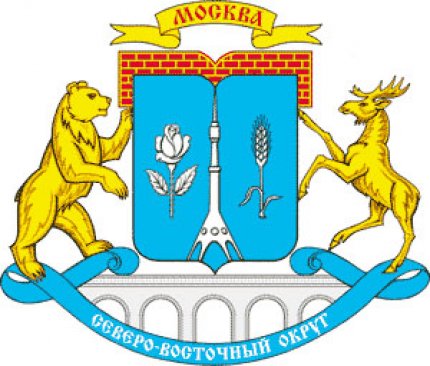 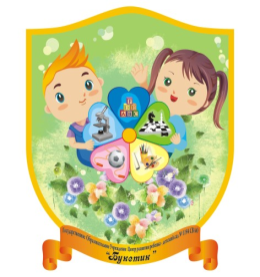 Музейная экспозиция:«Прозрачный невидимка»Организовали: Воспитатели, дети, родители группы № 5Государственное бюджетное образовательное учреждение Центр развития ребенка – детский сад № 1194СВОУО. Москва, шоссе Алтуфьевское, д.18БТел./факс  8-499-201-06-00; тел. 8-499 201-68-01E-mail: dousv1194@yandex.ruВизитная карточка музейной экспозиции.Цель:Формировать у детей знания о воздухе через опыты.Задачи: 1. Обогащать представление детей о птицах, закреплять умение соотносить их внешний вид и умение летать.              2. Развивать наблюдательность и умение делать элементарные обобщения.              3. Уточнить природоведческие знания детей о факторах окружающей среды, необходимых для жизни на Земле.             4. Формировать умение прогнозировать последствия своих действий.Возраст детей: 4-5 лет.Содержание музейной экспозиции.Первым экспонатом музейной экспозиции стал Карлсон, который просил детей объяснить, почему птицы летают и не падают, а он, если заглохнет моторчик, упадет.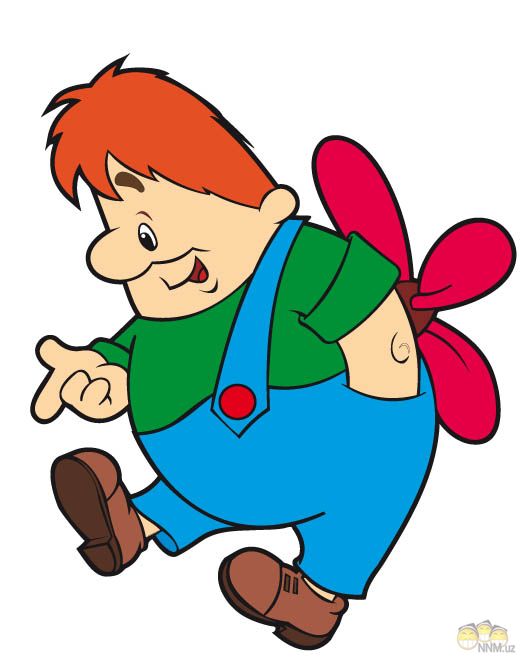 В непосредственно образовательной деятельности ребята изготовили сорок, которые, на удивление Карлсона, взлетели высоко в небо.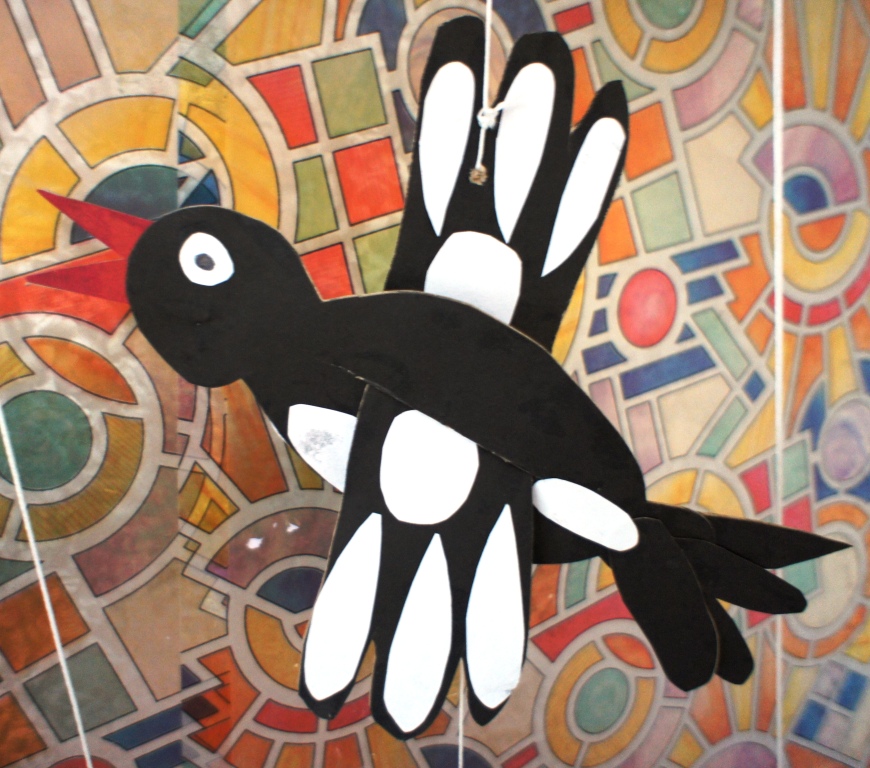 А эти экспонаты ребята принесли из дома: орлы, синицы, стрижи, голуби. Ребята объяснили Карлсону, что благодаря своему строению и маленькому весу, птицы держатся в воздухе.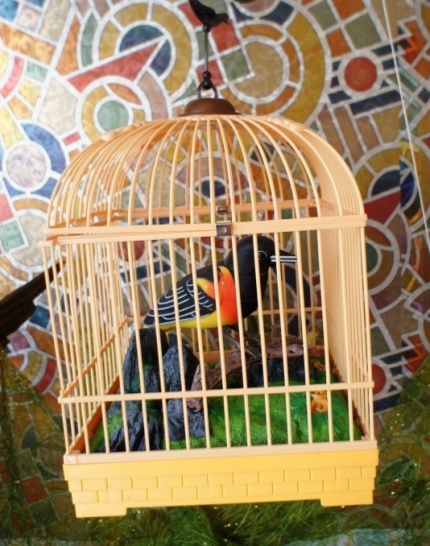 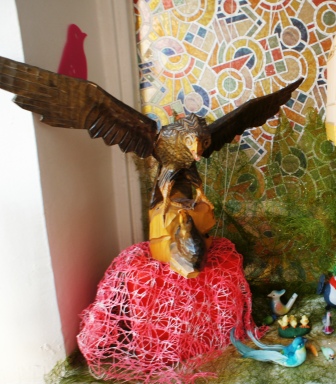 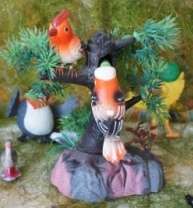 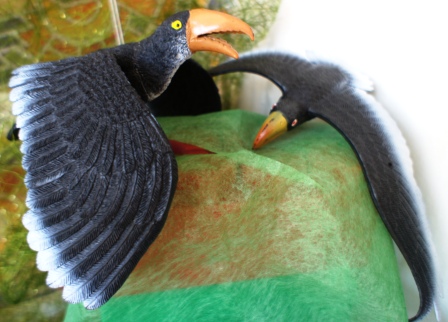 После первых экспонатов музейной экспозиции ребята через игру и опыты стали подробнее знакомиться с некоторыми свойствами воздуха. И здесь им помогла кукла Ветерок, которая приглашала их к себе в гости и преподносила разные сюрпризы.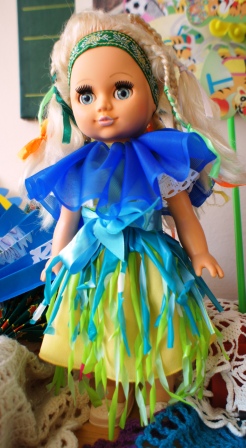 Наша музейная экспозиция доступна детям: здесь много сделано руками детей и родителей. Вот коллекция вееров: когда ребята играют с ними, они чувствуют воздух. Веера здесь необычные и воздух доносится разный: южный, снежный, клубничный, морской, цветочный.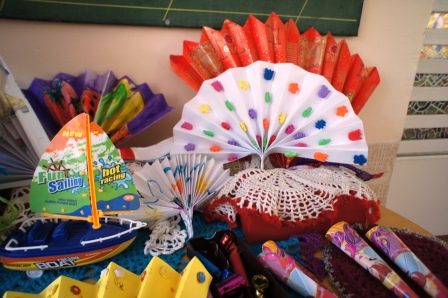 А вот ребята смогли поймать воздух в пакеты.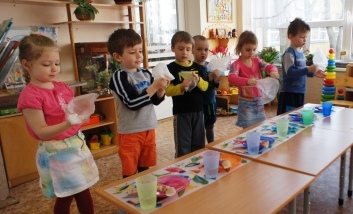 Разнообразные «дуделки», коктейльные соломинки помогли ребятам понять, что внутри каждого человека находится воздух.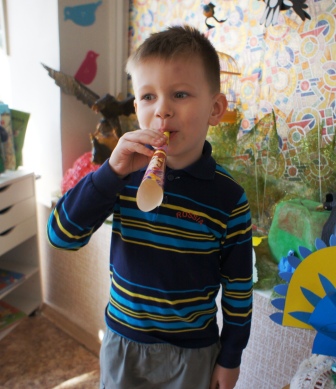 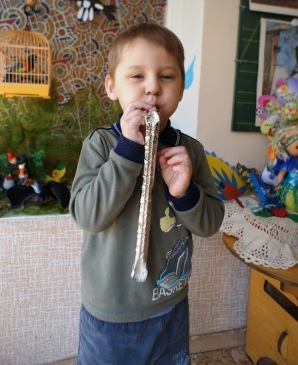 А эти экспонаты ребята очень любят выносить на улицу и играть с ними.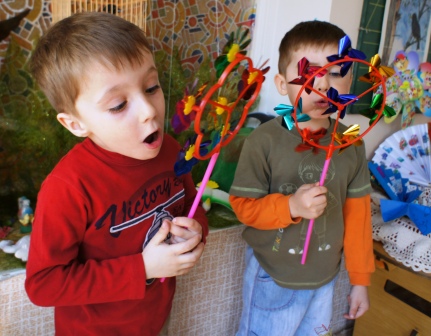 Игры с парусником помогли детям различать силу ветра. Дети узнали, что ветер бывает легкий и порывистый.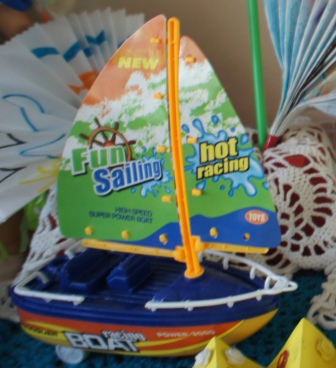 Кукла Ветерок предлагала ребятам разнообразные загадки о воздухе, птицах. Дети с удовольствием рассматривали картины с изображением моря и кораблей, карточки, отражающие свойства воздуха.Непосредственно образовательная деятельность.Режимные моменты.Заучивание потешек: «Сорока белобока», «Ворона», «Чирик-чик-чик лети над полем птичка…».Чтение стихотворения: «Где чей дом?», «Веснянка», «Сельская песня».Самостоятельная деятельность детей.Рассматривание иллюстраций в книгах Г. Снигирева «Про птиц», Н. Сладкова «Еловая каша», В. Зотова «Клест», «О птицах», «Глухарь», В. Бианки «Кто к кормушке прилетал».Дидактические игры: «Знаешь ли ты…», «Опиши, а мы отгадаем», «Кто знает, пусть продолжает».Подвижные игры: «Птички и дождик», «Собачка и воробьи», «Ворона и собачка», «Птичка, раз! Птичка, два!», «Веселый воробей».Перспективы развития музейной экспозиции.Тема «Воздух»  очень обширная. В этом году ребята поняли, что воздух нужен не только людям, но и птицам, зверям, растениям, рыбам. Через игру и опыты ребята определили, что воздух бесцветный, прозрачный, у него нет запаха. В следующем году кукла ветерок снова удивит ребят своими сюрпризами. Они узнают: - из каких газов состоит воздух?- почему растения называют зелеными легкими планеты?- почему в городах воздух загрязненный?- как люди стараются очистить воздух городов?Кукла Ветерок предложит и ребятам попробовать себя в качестве экскурсоводов, организовать экскурсии для детей других групп. Будет продолжаться активное сотрудничество с родителями, в ходе которого появится творческий проект: «Экологически чистый город».ОбластьСодержаниеПознаниеОзнакомление с окружающим: «Рассматривание и сравнение воробья и вороны»Цель: - расширить знания детей о жизни птиц, об их внешнем виде;- воспитывать заботливое отношение к птицам.«Птичий мир»Цель: - повторить с детьми названия зимующих и перелетных птиц;- понять взаимосвязь между внешним видом птиц и их умением летать.«Знакомство с воздухом»Цель: - уточнить знания детей о воздухе через опыты;- познакомиться со способами обнаружения и некоторыми свойствами воздуха.Художественное творчествоЛепка: «Птичка»Цель: - закреплять умение детей лепить из глины птичку, передавая овальную форму тела, оттягивать и прищипывать мелкие части.Аппликация: «Сорока-белобока»Цель: - упражнять детей пользоваться ножницами, уметь составлять изображение из частей, правильно располагать и аккуратно наклеивать.Рисование: «Красивая птичка»Цель: - закреплять умение детей рисовать птичку, передавая форму тела, красивое оперение.